PROCEDURA SOMMINISTRAZIONE FARMACI A SCUOLARiferimenti normativi(Linee guida per la somministrazione dei farmaci in orario scolastico - 25/11/2005: [...] per la definizione degli interventi finalizzati all'assistenza di studenti che necessitano di somministrazione di farmaci in orario scolastico, al fine di tutelarne il diritto allo studio, la salute ed il benessere all'interno della struttura scolastica')Quando somministrare i farmaci a scuola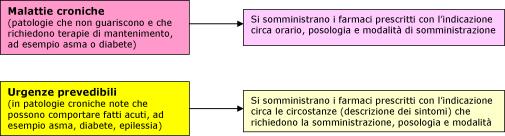 Le urgenze non prevedibili rientrano nelle procedure di PS e non richiedono la somministrazione dei farmaci.Il genitore, o chi eserciti la patria potestà, deve:fare richiesta di somministrazione del farmaco al Dirigente Scolastico (vedi modulo 1);accompagnare la richiesta di somministrazione con la presentazione di certificazione medica redatta dal medico o dalla specialista (vedi modulo 2) attestante lo stato di malattia dell’alunno con la prescrizione specifica dei farmaci da assumere (conservazione, modalità, tempi di somministrazione, posologia);fornire il farmaco alla scuola tenendo conto della data di scadenza;autorizzare il personale individuato dal Dirigente alla somministrazione del farmaco (si farà menzione di questa autorizzazione nel modulo. 1)Mod.1RICHIESTA PER INTERVENTI DI SOMMINISTRAZIONE FARMACII sottoscritti _____________________________________                    _____________________________________                          genitori di	frequentante	la	classe	essendo il minore affetto da	e constatata l’assoluta necessità, chiedono la somministrazione in ambito ed orario scolastico dei farmaci come da allegata autorizzazione medica rilasciata in data	dal Dr.	.Si precisa che la somministrazione del farmaco è fattibile anche da parte di personale non sanitario di cui si autorizza fin d’ora l’intervento.I sottoscritti sono a conoscenza che tale prestazione non rientra tra quelle previste per il personale scolastico (insegnanti e collaboratori/trici scolastici) pertantoCHIEDEche il Dirigente scolastico individui tra il personale gli incaricati per effettuare la prestazioneAUTORIZZA e SOLLEVAtali incaricati da ogni responsabilità relativa alla somministrazione e da qualsiasi conseguenza generata o indotta dal farmaco stesso.Indicano comunque i propri recapiti telefonici per eventuali comunicazioni e/o necessitàcollegate a questo tipo di intervento:	Triggiano,_______________                     FIRMA DEI GENITORI___________________                                                                                                                                                                                                               _______________________________________CERTIFICAZIONE MEDICA DA ALLEGARE ALLA RICHIESTA DI
SOMMINISTRAZIONE DI FARMACI IN AMBITO SCOLASTICOIl sottoscritto Dott	medico	curante	 dell’alunnonome e cognome	data e luogo di nascita	classe	sez	DICHIARACHE L’ALUNNO	E’	AFFETTO	DA	________________________________________(patologia	presentatadall’alunno per cui viene richiesta la somministrazione del farmaco)pertanto in caso di urgenza e precisamente con i seguenti sintomi1) Descrizione dettagliata dei sintomi che richiedono la somministrazione urgente del farmaco2) Descrizione dettagliata dell’intervento terapeutico da mettere in atto:nome commerciale farmaco	dose da somministrare	modalita’	conservazione	effetti collaterali	DICHIARAinoltre che la somministrazione di tale farmaco non presenta alcun effetto collaterale e pertanto il personale scolastico nominato e presente al momento della crisi, vista l’urgenza della situazione, ha il compito di somministrare il farmaco il più precocemente possibile, pur essendo privo di competenze specifiche in materia sanitaria.                                                                                                           In fede(Timbro e Firma)